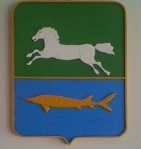 АДМИНИСТРАЦИЯ НАРЫМСКОГО СЕЛЬСКОГО ПОСЕЛЕНИЯПАРАБЕЛЬСКОГО РАЙОНА ТОМСКОЙ ОБЛАСТИПОСТАНОВЛЕНИЕ15.04.2019											№ 29аВ соответствии со статьей 81 Бюджетного кодекса Российской Федерации ПОСТАНОВЛЯЮ:1. Установить Порядок использования бюджетных ассигнований резервного фонда местной администрации Нарымского сельского поселения  согласно приложению к настоящему постановлению.2. Постановление Администрации Нарымского сельского поселения от 25.06.2015 № 45а «О порядке расходования средств резервного фонда Администрации Нарымского сельского поселения» отменить.3. Настоящее постановление вступает в силу со дня его официального опубликования.4. Контроль за исполнением настоящего постановления возложить на ведущего специалиста - финансиста В.Г. Замятину.Глава администрации                                                          С.В. АбдрашитоваПриложение к постановлению администрацииНарымского сельского поселенияот _15.04.201 года  № 29а____Порядок использования бюджетных ассигнования резервного фонда местной администрации Нарымского сельского поселения1. 	Настоящий Порядок определяет правила подготовки и исполнения решений местной администрации Нарымского сельского поселения  (далее – местная администрация) об использовании бюджетных ассигнований резервного фонда местной администрации (далее - резервный фонд).        2. Решение местной администрации об использовании бюджетных ассигнований резервного фонда принимается в форме распоряжения местной администрации, в котором указываются следующие сведения:         1) наименование получателя бюджетных ассигнований резервного фонда (далее - получатель);          2) цель, на которую выделены бюджетные ассигнования резервного фонда;3) размер бюджетных ассигнований резервного фонда;4) сроки использования и предоставления отчетности об использованиибюджетных ассигнований резервного фонда.3. Бюджетные ассигнования резервного фонда используются на финансовое обеспечение непредвиденных расходов, в том числе на проведение аварийно-восстановительных работ и иных мероприятий, связанных с ликвидацией последствий стихийных бедствий и других чрезвычайных ситуаций.4.Оказание финансовой помощи отдельным гражданам,оказавшимся в трудной жизненной ситуации, связанной с последствиями пожара, наводнения и (или)иной чрезвычайной ситуации.5.Исполнение судебных актов по искам к муниципальному образованию.6.Получатели обязаны использовать бюджетные ассигнования резервного фонда на цели и в сроки, указанные в распоряжении  местной администрации об использовании бюджетных ассигнований резервного фонда.          7.Получатели предоставляют в местную администрацию отчетность об использовании бюджетных ассигнований резервного фонда с приложением документов, подтверждающих целевое использование бюджетных ассигнований резервного фонда, в сроки, установленные распоряжением местной администрации, указанным в пункте 2 настоящего Порядка.8. Отчёт об использовании бюджетных ассигнований резервного фонда прилагается к годовому отчету об исполнении местного бюджета Нарымского сельского поселенияОб установлении порядка использования бюджетных ассигнований резервного фонда местной администрации Нарымского сельского поселенияОб установлении порядка использования бюджетных ассигнований резервного фонда местной администрации Нарымского сельского поселенияОб установлении порядка использования бюджетных ассигнований резервного фонда местной администрации Нарымского сельского поселения